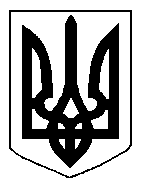 БІЛОЦЕРКІВСЬКА МІСЬКА РАДА	КИЇВСЬКОЇ ОБЛАСТІ	Р І Ш Е Н Н Я
від 15 травня 2020 року                                                                        № 5487-96-VII
Про розгляд заяви щодо надання дозволу на розроблення технічної документації із землеустрою щодо встановлення меж частини земельної ділянки, на яку поширюється право сервітуту ПРИВАТНОМУ АКЦІОНЕРНОМУ ТОВАРИСТВУ «КИЇВОБЛЕНЕРГО»Розглянувши звернення постійної комісії з питань земельних відносин та земельного кадастру, планування території, будівництва, архітектури, охорони пам’яток, історичного середовища та благоустрою до міського голови від 12 травня 2020 року №108/02-17, протокол постійної комісії з питань  земельних відносин та земельного кадастру, планування території, будівництва, архітектури, охорони пам’яток, історичного середовища та благоустрою від 07 травня 2020 року №209, заяву ПРИВАТНОГО АКЦІОНЕРНОГО ТОВАРИСТВА «КИЇВОБЛЕНЕРГО» від 29 квітня 2020 року №15.1-07/1749, відповідно до ст.ст. 12,  79-1, 98-102, 122, 123 Земельного кодексу України, ст. 55-1 Закону України «Про землеустрій», ст. 24 Закону України «Про регулювання містобудівної діяльності», п. 34 ч. 1 ст. 26 Закону України «Про місцеве самоврядування в Україні», Інструкції про встановлення (відновлення) меж земельних ділянок в натурі (на місцевості) та їх закріплення межовими знаками затвердженої Наказом Державного комітету України із земельних ресурсів від 18 травня 2010 року за №376, міська рада вирішила:1.Відмовити в наданні дозволу на розроблення технічної документації  із землеустрою щодо встановлення меж частини земельної ділянки, на яку поширюється право сервітуту ПРИВАТНОМУ АКЦІОНЕРНОМУ ТОВАРИСТВУ «КИЇВОБЛЕНЕРГО» площею 0,0224 га від загальної площі 1,8508 га з кадастровим номером: 3210300000:02:002:0001 для розміщення кабельної лінії 110 кВ  за адресою: вулиця Сквирське шосе, 194 а, за рахунок земель населеного пункту м. Біла Церква у зв’язку з тим, що до заяви 29 квітня 2020 року №15.1-07/1749 не додано згоди орендаря земельної ділянки Товариства з обмеженою відповідальністю "Гіпрон Трейд" . 2.Контроль за виконанням цього рішення покласти на постійну комісію з питань  земельних відносин та земельного кадастру, планування території, будівництва, архітектури, охорони пам’яток, історичного середовища та благоустрою.Міський голова	                                                                                          Геннадій ДИКИЙ